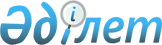 О внесении изменений в решение Панфиловского районного маслихата от 26 декабря 2017 года № 6-28-182 "О бюджетах города Жаркент и сельских округов Панфиловского района на 2018-2020 годы"Решение Панфиловского районного маслихата Алматинской области от 27 апреля 2018 года № 6-35-221. Зарегистрировано Департаментом юстиции Алматинской области 15 мая 2018 года № 4701
      В соответствии с пунктом 4 статьи 106 Бюджетного кодекса Республики Казахстан от 4 декабря 2008 года, подпунктом 1) пункта 1 статьи 6 Закона Республики Казахстан от 23 января 2001 года "О местном государственном управлении и самоуправлении в Республике Казахстан", Панфиловский районный маслихат РЕШИЛ: 
      1. Внести в решение Панфиловского районного маслихата "О бюджетах города Жаркент и сельских округов Панфиловского района на 2018-2020 годы" от 26 декабря 2017 года № 6-28-182 (зарегистрирован в Реестре государственной регистрации нормативных правовых актов № 4477, опубликован 25 января 2018 года в Эталонном контрольном банке нормативных правовых актов Республики Казахстан) следующие изменения: 
      пункты 2, 7 указанного решения изложить в новой редакции:
      "2. Утвердить бюджет Айдарлинского сельского округа на 2018-2020 годы, согласно приложениям 4, 5, 6 к настоящему решению соответственно, в том числе на 2018 год в следующих объемах:
      1) доходы 29341 тысяча тенге, в том числе:
      налоговые поступления 3942 тысячи тенге;
      поступления трансфертов 25399 тысяч тенге, в том числе:
      целевые текущие трансферты 8021 тысяча тенге;
      субвенция 17378 тысяч тенге;
      2) затраты 29341 тысяча тенге;
      3) чистое бюджетное кредитование 0 тысяч тенге;
      4) сальдо по операциям с финансовыми активами 0 тысяч тенге; 
      5) дефицит (профицит) бюджета (-) 0 тысяч тенге;
      6) финансирование дефицита (использование профицита) бюджета 0 тысяч тенге.";
      "7. Утвердить бюджет Конуроленского сельского округа на 2018-2020 годы, согласно приложениям 19, 20, 21 к настоящему решению соответственно, в том числе на 2018 год в следующих объемах:
      1) доходы 65216 тысяч тенге, в том числе:
      налоговые поступления 2099 тысяч тенге;
      поступления трансфертов 63117 тысяч тенге, в том числе:
      целевые текущие трансферты 39890 тысяч тенге;
      субвенция 23227 тысяч тенге;
      2) затраты 65216 тысяч тенге;
      3) чистое бюджетное кредитование 0 тысяч тенге;
      4) сальдо по операциям с финансовыми активами 0 тысяч тенге; 
      5) дефицит (профицит) бюджета (-) 0 тысяч тенге;
      6) финансирование дефицита (использование профицита) бюджета 0 тысяч тенге.".
      2. Приложение 4 к указанному решению изложить в новой редакции согласно приложению 1 к настоящему решению.
      3. Приложение 7 к указанному решению изложить в новой редакции согласно приложению 2 к настоящему решению.
      4. Приложение 16 к указанному решению изложить в новой редакции согласно приложению 3 к настоящему решению.
      5. Приложение 19 к указанному решению изложить в новой редакции согласно приложению 4 к настоящему решению.
      6. Приложение 31 к указанному решению изложить в новой редакции согласно приложению 5 к настоящему решению.
      7. Приложение 37 к указанному решению изложить в новой редакции согласно приложению 6 к настоящему решению.
      8. Контроль за исполнением настоящего решения возложить на постоянную комиссию Панфиловского районного маслихата "По вопросам бюджета, экономики, аграрным, предпринимательства, производства, автомобильных дорог и строительства".
      9. Настоящее решение вводится в действие с 1 января 2018 года. Бюджет Айдарлинского сельского округа на 2018 год Бюджет Баскунчинского сельского округа на 2018 год Бюджет Коктальского сельского округа на 2018 год  Бюджет Конуроленского сельского округа на 2018 год Бюджет Улкенагашского сельского округа на 2018 год Бюджет Ушаральского сельского округа на 2018 год 
					© 2012. РГП на ПХВ «Институт законодательства и правовой информации Республики Казахстан» Министерства юстиции Республики Казахстан
				
      Председатель сессии

      Панфиловского районного

      маслихата

М. Турлыбеков

      Секретарь Панфиловского

      районного маслихата

Е. Шокпаров
Приложение 1 к решению Панфиловского районного маслихата от "27" апреля 2018 года № 6-35-221 "О внесении изменений в решение Панфиловского районного маслихата от 26 декабря 2017 года № 6-28-182 "О бюджетах города Жаркент и сельских округов Панфиловского района на 2018-2020 годы"Приложение 4 к решению Панфиловского районного маслихата от 26 декабря 2017 года № 6-28-182 "О бюджетах города Жаркент и сельских округов Панфиловского района на 2018-2020 годы"
Категория
Категория
Категория
Категория
Сумма (тысяч тенге)
Класс
Класс
Класс
Сумма (тысяч тенге)
Подкласс
Подкласс
Сумма (тысяч тенге)
Наименование
Сумма (тысяч тенге)
1
2
3
4
5
1. Доходы
29341
1
Налоговые поступления
3942
01
Подоходный налог
4
2
Индивидуальный подоходный налог
4
04
Hалоги на собственность
3938
1
Hалоги на имущество
24
3
Земельный налог
715
4
Hалог на транспортные средства
3199
4
Поступления трансфертов 
25399
02
Трансферты из вышестоящих органов государственного управления
25399
3
Трансферты из районного (города областного значения) бюджета
25399
Функциональная группа
Функциональная группа
Функциональная группа
Функциональная группа
Функциональная группа
Сумма (тысяч тенге)
Функциональная подгруппа
Функциональная подгруппа
Функциональная подгруппа
Функциональная подгруппа
Сумма (тысяч тенге)
Администратор бюджетных программ
Администратор бюджетных программ
Администратор бюджетных программ
Сумма (тысяч тенге)
Бюджетная программа
Бюджетная программа
Сумма (тысяч тенге)
Наименование
Сумма (тысяч тенге)
1
2
3
4
5
6
2. Затраты
29341
01
Государственные услуги общего характера
15983
1
Представительные, исполнительные и другие органы, выполняющие общие функции государственного управления
15983
124
Аппарат акима города районного значения, села, поселка, сельского округа
15983
001
Услуги по обеспечению деятельности акима города районного значения, села, поселка, сельского округа
15683
022
Капитальные расходы государственного органа
300
04
Образование
2665
2
Начальное, основное среднее и общее среднее образование
2665
124
Аппарат акима города районного значения, села, поселка, сельского округа
2665
005
Организация бесплатного подвоза учащихся до ближайшей школы и обратно в сельской местности
2665
07
Жилищно-коммунальное хозяйство
2672
3
Благоустройство населенных пунктов
2672
124
Аппарат акима города районного значения, села, поселка, сельского округа
2672
008
Освещение улиц в населенных пунктах
514
009
Обеспечение санитарии населенных пунктов
1689
011
Благоустройство и озеленение населенных пунктов
469
13
Прочие
8021
9
Прочие
8021
124
Аппарат акима города районного значения, села, поселка, сельского округа
8021
040
Реализация мероприятий для решения вопросов обустройства населенных пунктов в реализацию мер по содействию экономическому развитию регионов в рамках Программы развития регионов до 2020 года
8021
3. Чистое бюджетное кредитование
0
Бюджетные кредиты
0
Категория
Категория
Категория
Категория
Сумма (тысяч тенге)
Класс
Класс
Класс
Сумма (тысяч тенге)
Подкласс
Подкласс
Сумма (тысяч тенге)
Наименование
Сумма (тысяч тенге)
1
2
3
4
5
5
Погашение бюджетных кредитов
0
01
Погашение бюджетных кредитов
0
1
Погашение бюджетных кредитов, выданных из государственного бюджета
0
Функциональная группа
Функциональная группа
Функциональная группа
Функциональная группа
Функциональная группа
Сумма (тысяч тенге)
Функциональная подгруппа
Функциональная подгруппа
Функциональная подгруппа
Функциональная подгруппа
Сумма (тысяч тенге)
Администратор бюджетных программ
Администратор бюджетных программ
Администратор бюджетных программ
Сумма (тысяч тенге)
Бюджетная программа
Бюджетная программа
Сумма (тысяч тенге)
Наименование
Сумма (тысяч тенге)
1
2
3
4
5
6
 4. Сальдо по операциям с финансовыми активами
0
Категория
Категория
Категория
Категория
Сумма (тысяч тенге)
Класс
Класс
Класс
Сумма (тысяч тенге)
Подкласс
Подкласс
Сумма (тысяч тенге)
Наименование
Сумма (тысяч тенге)
1
2
3
4
5
Поступления от продажи финансовых активов государства
0
Категория
Категория
Категория
Категория
Сумма (тысяч тенге)
Класс
Класс
Класс
Сумма (тысяч тенге)
Подкласс
Подкласс
Сумма (тысяч тенге)
Наименование
Сумма (тысяч тенге)
1
2
3
4
5
5. Дефицит (профицит) бюджета
0
6. Финансирование дефицита (использование профицита) бюджета
0
7
Поступления займов
0
01
Внутренние государственные займы
0
2
Договоры займа
0
Функциональная группа
Функциональная группа
Функциональная группа
Функциональная группа
Функциональная группа
Сумма (тысяч тенге)
Функциональная подгруппа
Функциональная подгруппа
Функциональная подгруппа
Функциональная подгруппа
Сумма (тысяч тенге)
Администратор бюджетных программ
Администратор бюджетных программ
Администратор бюджетных программ
Сумма (тысяч тенге)
Бюджетная программа
Бюджетная программа
Сумма (тысяч тенге)
Наименование
Сумма (тысяч тенге)
1
2
3
4
5
6
16
Погашение займов
0
1
Погашение займов
0
124
Аппарат акима города районного значения, села, поселка, сельского округа
0
056
Погашение долга аппарата акима города районного значения, села, поселка, сельского округа перед вышестоящим бюджетом
0Приложение 2 к решению Панфиловского районного маслихата от "27" апреля 2018 года № 6-35-221 "О внесении изменений в решение Панфиловского районного маслихата от 26 декабря 2017 года № 6-28-182 "О бюджетах города Жаркент и сельских округов Панфиловского района на 2018-2020 годы"Приложение 7 к решению Панфиловского районного маслихата от 26 декабря 2017 года № 6-28-182 "О бюджетах города Жаркент и сельских округов Панфиловского района на 2018-2020 годы"
Категория
Категория
Категория
Категория
Сумма (тысяч тенге)
Класс
Класс
Класс
Сумма (тысяч тенге)
Подкласс
Подкласс
Сумма (тысяч тенге)
Наименование
Сумма (тысяч тенге)
1
2
3
4
5
1. Доходы
29420
1
Налоговые поступления
3135
01
Подоходный налог
44
2
Индивидуальный подоходный налог
44
04
Hалоги на собственность
3091
1
Hалоги на имущество
30
3
Земельный налог
388
4
Hалог на транспортные средства
2673
4
Поступления трансфертов 
26285
02
Трансферты из вышестоящих органов государственного управления
26285
3
Трансферты из районного (города областного значения) бюджета
26285
Функциональная группа
Функциональная группа
Функциональная группа
Функциональная группа
Функциональная группа
Сумма (тысяч тенге)
Функциональная подгруппа
Функциональная подгруппа
Функциональная подгруппа
Функциональная подгруппа
Сумма (тысяч тенге)
Администратор бюджетных программ
Администратор бюджетных программ
Администратор бюджетных программ
Сумма (тысяч тенге)
Бюджетная программа
Бюджетная программа
Сумма (тысяч тенге)
Наименование
Сумма (тысяч тенге)
1
2
3
4
5
6
2. Затраты
29420
01
Государственные услуги общего характера
21173
1
Представительные, исполнительные и другие органы, выполняющие общие функции государственного управления
21173
124
Аппарат акима города районного значения, села, поселка, сельского округа
21173
001
Услуги по обеспечению деятельности акима города районного значения, села, поселка, сельского округа
20673
022
Капитальные расходы государственного органа
500
07
Жилищно-коммунальное хозяйство
3392
3
Благоустройство населенных пунктов
3392
124
Аппарат акима города районного значения, села, поселка, сельского округа
3392
008
Освещение улиц в населенных пунктах
844
009
Обеспечение санитарии населенных пунктов
868
011
Благоустройство и озеленение населенных пунктов
1680
13
Прочие
4855
9
Прочие
4855
124
Аппарат акима города районного значения, села, поселка, сельского округа
4855
040
Реализация мероприятий для решения вопросов обустройства населенных пунктов в реализацию мер по содействию экономическому развитию регионов в рамках Программы развития регионов до 2020 года
4855
3. Чистое бюджетное кредитование
0
Бюджетные кредиты
0
Категория
Категория
Категория
Категория
Сумма (тысяч тенге)
Класс
Класс
Класс
Сумма (тысяч тенге)
Подкласс
Подкласс
Сумма (тысяч тенге)
Наименование
Сумма (тысяч тенге)
1
2
3
4
5
5
Погашение бюджетных кредитов
0
01
Погашение бюджетных кредитов
0
1
Погашение бюджетных кредитов, выданных из государственного бюджета
0
Функциональная группа
Функциональная группа
Функциональная группа
Функциональная группа
Функциональная группа
Сумма (тысяч тенге)
Функциональная подгруппа
Функциональная подгруппа
Функциональная подгруппа
Функциональная подгруппа
Сумма (тысяч тенге)
Администратор бюджетных программ
Администратор бюджетных программ
Администратор бюджетных программ
Сумма (тысяч тенге)
Бюджетная программа
Бюджетная программа
Сумма (тысяч тенге)
Наименование
Сумма (тысяч тенге)
1
2
3
4
5
6
 4. Сальдо по операциям с финансовыми активами
0
Категория
Категория
Категория
Категория
Сумма (тысяч тенге)
Класс
Класс
Класс
Сумма (тысяч тенге)
Подкласс
Подкласс
Сумма (тысяч тенге)
Наименование
Сумма (тысяч тенге)
1
2
3
4
5
Поступления от продажи финансовых активов государства
0
Категория
Категория
Категория
Категория
Сумма (тысяч тенге)
Класс
Класс
Класс
Сумма (тысяч тенге)
Подкласс
Подкласс
Сумма (тысяч тенге)
Наименование
Сумма (тысяч тенге)
1
2
3
4
5
5. Дефицит (профицит) бюджета
0
6. Финансирование дефицита (использование профицита) бюджета
0
7
Поступления займов
0
01
Внутренние государственные займы
0
2
Договоры займа
0
Функциональная группа
Функциональная группа
Функциональная группа
Функциональная группа
Функциональная группа
Сумма (тысяч тенге)
Функциональная подгруппа
Функциональная подгруппа
Функциональная подгруппа
Функциональная подгруппа
Сумма (тысяч тенге)
Администратор бюджетных программ
Администратор бюджетных программ
Администратор бюджетных программ
Сумма (тысяч тенге)
Бюджетная программа
Бюджетная программа
Сумма (тысяч тенге)
Наименование
Сумма (тысяч тенге)
1
2
3
4
5
6
16
Погашение займов
0
1
Погашение займов
0
124
Аппарат акима города районного значения, села, поселка, сельского округа
0
056
Погашение долга аппарата акима города районного значения, села, поселка, сельского округа перед вышестоящим бюджетом
0Приложение 3 к решению Панфиловского районного маслихата от "27" апреля 2018 года № 6-35-221 "О внесении изменений в решение Панфиловского районного маслихата от 26 декабря 2017 года № 6-28-182 "О бюджетах города Жаркент и сельских округов Панфиловского района на 2018-2020 годы" Приложение 16 к решению Панфиловского районного маслихата от 26 декабря 2017 года № 6-28-182 "О бюджетах города Жаркент и сельских округов Панфиловского района на 2018-2020 годы"
Категория
Категория
Категория
Категория
Сумма (тысяч тенге)
Класс
Класс
Класс
Сумма (тысяч тенге)
Подкласс
Подкласс
Сумма (тысяч тенге)
Наименование
Сумма (тысяч тенге)
1
2
3
4
5
1. Доходы
86760
1
Налоговые поступления
7196
01
Подоходный налог
1019
2
Индивидуальный подоходный налог
1019
04
Hалоги на собственность
6177
1
Hалоги на имущество
132
3
Земельный налог
1273
4
Hалог на транспортные средства
4772
4
Поступления трансфертов 
79564
02
Трансферты из вышестоящих органов государственного управления
79564
3
Трансферты из районного (города областного значения) бюджета
79564
Функциональная группа
Функциональная группа
Функциональная группа
Функциональная группа
Функциональная группа
Сумма (тысяч тенге)
Функциональная подгруппа
Функциональная подгруппа
Функциональная подгруппа
Функциональная подгруппа
Сумма (тысяч тенге)
Администратор бюджетных программ
Администратор бюджетных программ
Администратор бюджетных программ
Сумма (тысяч тенге)
Бюджетная программа
Бюджетная программа
Сумма (тысяч тенге)
Наименование
Сумма (тысяч тенге)
1
2
3
4
5
6
2. Затраты
86760
01
Государственные услуги общего характера
27727
1
Представительные, исполнительные и другие органы, выполняющие общие функции государственного управления
27727
124
Аппарат акима города районного значения, села, поселка, сельского округа
27727
001
Услуги по обеспечению деятельности акима города районного значения, села, поселка, сельского округа
25027
022
Капитальные расходы государственного органа
2700
04
Образование
39587
1
Дошкольное воспитание и обучение
39587
124
Аппарат акима города районного значения, села, поселка, сельского округа
39587
004
Дошкольное воспитание и обучение и организация медицинского обслуживания в организациях дошкольного воспитания и обучения
39587
07
Жилищно-коммунальное хозяйство
7762
3
Благоустройство населенных пунктов
7762
124
Аппарат акима города районного значения, села, поселка, сельского округа
7762
008
Освещение улиц в населенных пунктах
1899
009
Обеспечение санитарии населенных пунктов
2291
011
Благоустройство и озеленение населенных пунктов
3572
13
Прочие
11684
9
Прочие
11684
124
Аппарат акима города районного значения, села, поселка, сельского округа
11684
040
Реализация мероприятий для решения вопросов обустройства населенных пунктов в реализацию мер по содействию экономическому развитию регионов в рамках Программы развития регионов до 2020 года
11684
3. Чистое бюджетное кредитование
0
Бюджетные кредиты
0
Категория
Категория
Категория
Категория
Сумма (тысяч тенге)
Класс
Класс
Класс
Сумма (тысяч тенге)
Подкласс
Подкласс
Сумма (тысяч тенге)
Наименование
Сумма (тысяч тенге)
1
2
3
4
5
5
Погашение бюджетных кредитов
0
01
Погашение бюджетных кредитов
0
1
Погашение бюджетных кредитов, выданных из государственного бюджета
0
Функциональная группа
Функциональная группа
Функциональная группа
Функциональная группа
Функциональная группа
Сумма (тысяч тенге)
Функциональная подгруппа
Функциональная подгруппа
Функциональная подгруппа
Функциональная подгруппа
Сумма (тысяч тенге)
Администратор бюджетных программ
Администратор бюджетных программ
Администратор бюджетных программ
Сумма (тысяч тенге)
Бюджетная программа
Бюджетная программа
Сумма (тысяч тенге)
Наименование
Сумма (тысяч тенге)
1
2
3
4
5
6
 4. Сальдо по операциям с финансовыми активами
0
Категория
Категория
Категория
Категория
Сумма (тысяч тенге)
Класс
Класс
Класс
Сумма (тысяч тенге)
Подкласс
Подкласс
Сумма (тысяч тенге)
Наименование
Сумма (тысяч тенге)
1
2
3
4
5
Поступления от продажи финансовых активов государства
0
Категория
Категория
Категория
Категория
Сумма (тысяч тенге)
Класс
Класс
Класс
Сумма (тысяч тенге)
Подкласс
Подкласс
Сумма (тысяч тенге)
Наименование
Сумма (тысяч тенге)
1
2
3
4
5
5. Дефицит (профицит) бюджета
0
6. Финансирование дефицита (использование профицита) бюджета
0
7
Поступления займов
0
01
Внутренние государственные займы
0
2
Договоры займа
0
Функциональная группа
Функциональная группа
Функциональная группа
Функциональная группа
Функциональная группа
Сумма (тысяч тенге)
Функциональная подгруппа
Функциональная подгруппа
Функциональная подгруппа
Функциональная подгруппа
Сумма (тысяч тенге)
Администратор бюджетных программ
Администратор бюджетных программ
Администратор бюджетных программ
Сумма (тысяч тенге)
Бюджетная программа
Бюджетная программа
Сумма (тысяч тенге)
Наименование
Сумма (тысяч тенге)
1
2
3
4
5
6
16
Погашение займов
0
1
Погашение займов
0
124
Аппарат акима города районного значения, села, поселка, сельского округа
0
056
Погашение долга аппарата акима города районного значения, села, поселка, сельского округа перед вышестоящим бюджетом
0Приложение 4 к решению Панфиловского районного маслихата от "27" апреля 2018 года № 6-35-221 "О внесении изменений в решение Панфиловского районного маслихата от 26 декабря 2017 года № 6-28-182 "О бюджетах города Жаркент и сельских округов Панфиловского района на 2018-2020 годы"Приложение 19 к решению Панфиловского районного маслихата от 26 декабря 2017 года № 6-28-182 "О бюджетах города Жаркент и сельских округов Панфиловского района на 2018-2020 годы"
Категория
Категория
Категория
Категория
Сумма (тысяч тенге)
Класс
Класс
Класс
Сумма (тысяч тенге)
Подкласс
Подкласс
Сумма (тысяч тенге)
Наименование
Сумма (тысяч тенге)
1
2
3
4
5
1. Доходы
65216
1
Налоговые поступления
2099
01
Подоходный налог
114
2
Индивидуальный подоходный налог
114
04
Hалоги на собственность
1985
1
Hалоги на имущество
29
3
Земельный налог
363
4
Hалог на транспортные средства
1593
4
Поступления трансфертов 
63117
02
Трансферты из вышестоящих органов государственного управления
63117
3
Трансферты из районного (города областного значения) бюджета
63117
Функциональная группа
Функциональная группа
Функциональная группа
Функциональная группа
Функциональная группа
Сумма (тысяч тенге)
Функциональная подгруппа
Функциональная подгруппа
Функциональная подгруппа
Функциональная подгруппа
Сумма (тысяч тенге)
Администратор бюджетных программ
Администратор бюджетных программ
Администратор бюджетных программ
Сумма (тысяч тенге)
Бюджетная программа
Бюджетная программа
Сумма (тысяч тенге)
Наименование
Сумма (тысяч тенге)
1
2
3
4
5
6
2. Затраты
65216
01
Государственные услуги общего характера
20356
1
Представительные, исполнительные и другие органы, выполняющие общие функции государственного управления
20356
124
Аппарат акима города районного значения, села, поселка, сельского округа
20356
001
Услуги по обеспечению деятельности акима города районного значения, села, поселка, сельского округа
19856
022
Капитальные расходы государственного органа
500
04
Образование
35094
1
Дошкольное воспитание и обучение
35094
124
Аппарат акима города районного значения, села, поселка, сельского округа
35094
004
Дошкольное воспитание и обучение и организация медицинского обслуживания в организациях дошкольного воспитания и обучения
35094
07
Жилищно-коммунальное хозяйство
4970
3
Благоустройство населенных пунктов
4970
124
Аппарат акима города районного значения, села, поселка, сельского округа
4970
008
Освещение улиц в населенных пунктах
723
009
Обеспечение санитарии населенных пунктов
3527
011
Благоустройство и озеленение населенных пунктов
720
13
Прочие
4796
9
Прочие
4796
124
Аппарат акима города районного значения, села, поселка, сельского округа
4796
040
Реализация мероприятий для решения вопросов обустройства населенных пунктов в реализацию мер по содействию экономическому развитию регионов в рамках Программы развития регионов до 2020 года
4796
3. Чистое бюджетное кредитование
0
Бюджетные кредиты
0
Категория
Категория
Категория
Категория
Сумма (тысяч тенге)
Класс
Класс
Класс
Сумма (тысяч тенге)
Подкласс
Подкласс
Сумма (тысяч тенге)
Наименование
Сумма (тысяч тенге)
1
2
3
4
5
5
Погашение бюджетных кредитов
0
01
Погашение бюджетных кредитов
0
1
Погашение бюджетных кредитов, выданных из государственного бюджета
0
Функциональная группа
Функциональная группа
Функциональная группа
Функциональная группа
Функциональная группа
Сумма (тысяч тенге)
Функциональная подгруппа
Функциональная подгруппа
Функциональная подгруппа
Функциональная подгруппа
Сумма (тысяч тенге)
Администратор бюджетных программ
Администратор бюджетных программ
Администратор бюджетных программ
Сумма (тысяч тенге)
Бюджетная программа
Бюджетная программа
Сумма (тысяч тенге)
Наименование
Сумма (тысяч тенге)
1
2
3
4
5
6
 4. Сальдо по операциям с финансовыми активами
0
Категория
Категория
Категория
Категория
Сумма (тысяч тенге)
Класс
Класс
Класс
Сумма (тысяч тенге)
Подкласс
Подкласс
Сумма (тысяч тенге)
Наименование
Сумма (тысяч тенге)
1
2
3
4
5
Поступления от продажи финансовых активов государства
0
Категория
Категория
Категория
Категория
Сумма (тысяч тенге)
Класс
Класс
Класс
Сумма (тысяч тенге)
Подкласс
Подкласс
Сумма (тысяч тенге)
Наименование
Сумма (тысяч тенге)
1
2
3
4
5
5. Дефицит (профицит) бюджета
0
6. Финансирование дефицита (использование профицита) бюджета
0
7
Поступления займов
0
01
Внутренние государственные займы
0
2
Договоры займа
0
Функциональная группа
Функциональная группа
Функциональная группа
Функциональная группа
Функциональная группа
Сумма (тысяч тенге)
Функциональная подгруппа
Функциональная подгруппа
Функциональная подгруппа
Функциональная подгруппа
Сумма (тысяч тенге)
Администратор бюджетных программ
Администратор бюджетных программ
Администратор бюджетных программ
Сумма (тысяч тенге)
Бюджетная программа
Бюджетная программа
Сумма (тысяч тенге)
Наименование
Сумма (тысяч тенге)
1
2
3
4
5
6
16
Погашение займов
0
1
Погашение займов
0
124
Аппарат акима города районного значения, села, поселка, сельского округа
0
056
Погашение долга аппарата акима города районного значения, села, поселка, сельского округа перед вышестоящим бюджетом
0Приложение 5 к решению Панфиловского районного маслихата от "27" апреля 2018 года № 6-35-221 "О внесении изменений в решение Панфиловского районного маслихата от 26 декабря 2017 года № 6-28-182 "О бюджетах города Жаркент и сельских округов Панфиловского района на 2018-2020 годы"Приложение 31 к решению Панфиловского районного маслихата от 26 декабря 2017 года № 6-28-182 "О бюджетах города Жаркент и сельских округов Панфиловского района на 2018-2020 годы"
Категория
Категория
Категория
Категория
Сумма (тысяч тенге)
Класс
Класс
Класс
Сумма (тысяч тенге)
Подкласс
Подкласс
Сумма (тысяч тенге)
Наименование
Сумма (тысяч тенге)
1
2
3
4
5
1. Доходы
62684
1
Налоговые поступления
3134
01
Подоходный налог
42
2
Индивидуальный подоходный налог
42
04
Hалоги на собственность
3092
1
Hалоги на имущество
155
3
Земельный налог
632
4
Hалог на транспортные средства
2305
4
Поступления трансфертов 
59550
02
Трансферты из вышестоящих органов государственного управления
59550
3
Трансферты из районного (города областного значения) бюджета
59550
Функциональная группа
Функциональная группа
Функциональная группа
Функциональная группа
Функциональная группа
Сумма (тысяч тенге)
Функциональная подгруппа
Функциональная подгруппа
Функциональная подгруппа
Функциональная подгруппа
Сумма (тысяч тенге)
Администратор бюджетных программ
Администратор бюджетных программ
Администратор бюджетных программ
Сумма (тысяч тенге)
Бюджетная программа
Бюджетная программа
Сумма (тысяч тенге)
Наименование
Сумма (тысяч тенге)
1
2
3
4
5
6
2. Затраты
62684
01
Государственные услуги общего характера
18562
1
Представительные, исполнительные и другие органы, выполняющие общие функции государственного управления
18562
124
Аппарат акима города районного значения, села, поселка, сельского округа
18562
001
Услуги по обеспечению деятельности акима города районного значения, села, поселка, сельского округа
18162
022
Капитальные расходы государственного органа
400
04
Образование
39531
1
Дошкольное воспитание и обучение
39531
124
Аппарат акима города районного значения, села, поселка, сельского округа
39531
004
Дошкольное воспитание и обучение и организация медицинского обслуживания в организациях дошкольного воспитания и обучения
39531
07
Жилищно-коммунальное хозяйство
1221
3
Благоустройство населенных пунктов
1221
124
Аппарат акима города районного значения, села, поселка, сельского округа
1221
008
Освещение улиц в населенных пунктах
383
009
Обеспечение санитарии населенных пунктов
259
011
Благоустройство и озеленение населенных пунктов
579
13
Прочие
3370
9
Прочие
3370
124
Аппарат акима города районного значения, села, поселка, сельского округа
3370
040
Реализация мероприятий для решения вопросов обустройства населенных пунктов в реализацию мер по содействию экономическому развитию регионов в рамках Программы развития регионов до 2020 года
3370
3. Чистое бюджетное кредитование
0
Бюджетные кредиты
0
Категория
Категория
Категория
Категория
Сумма (тысяч тенге)
Класс
Класс
Класс
Сумма (тысяч тенге)
Подкласс
Подкласс
Сумма (тысяч тенге)
Наименование
Сумма (тысяч тенге)
1
2
3
4
5
5
Погашение бюджетных кредитов
0
01
Погашение бюджетных кредитов
0
1
Погашение бюджетных кредитов, выданных из государственного бюджета
0
Функциональная группа
Функциональная группа
Функциональная группа
Функциональная группа
Функциональная группа
Сумма (тысяч тенге)
Функциональная подгруппа
Функциональная подгруппа
Функциональная подгруппа
Функциональная подгруппа
Сумма (тысяч тенге)
Администратор бюджетных программ
Администратор бюджетных программ
Администратор бюджетных программ
Сумма (тысяч тенге)
Бюджетная программа
Бюджетная программа
Сумма (тысяч тенге)
Наименование
Сумма (тысяч тенге)
1
2
3
4
5
6
 4. Сальдо по операциям с финансовыми активами
0
Категория
Категория
Категория
Категория
Сумма (тысяч тенге)
Класс
Класс
Класс
Сумма (тысяч тенге)
Подкласс
Подкласс
Сумма (тысяч тенге)
Наименование
Сумма (тысяч тенге)
1
2
3
4
5
Поступления от продажи финансовых активов государства
0
Категория
Категория
Категория
Категория
Сумма (тысяч тенге)
Класс
Класс
Класс
Сумма (тысяч тенге)
Подкласс
Подкласс
Сумма (тысяч тенге)
Наименование
Сумма (тысяч тенге)
1
2
3
4
5
5. Дефицит (профицит) бюджета
0
6. Финансирование дефицита (использование профицита) бюджета
0
7
Поступления займов
0
01
Внутренние государственные займы
0
2
Договоры займа
0
Функциональная группа
Функциональная группа
Функциональная группа
Функциональная группа
Функциональная группа
Сумма (тысяч тенге)
Функциональная подгруппа
Функциональная подгруппа
Функциональная подгруппа
Функциональная подгруппа
Сумма (тысяч тенге)
Администратор бюджетных программ
Администратор бюджетных программ
Администратор бюджетных программ
Сумма (тысяч тенге)
Бюджетная программа
Бюджетная программа
Сумма (тысяч тенге)
Наименование
Сумма (тысяч тенге)
1
2
3
4
5
6
16
Погашение займов
0
1
Погашение займов
0
124
Аппарат акима города районного значения, села, поселка, сельского округа
0
056
Погашение долга аппарата акима города районного значения, села, поселка, сельского округа перед вышестоящим бюджетом
0Приложение 6 к решению Панфиловского районного маслихата от "27" апреля 2018 года № 6-35-221 "О внесении изменений в решение Панфиловского районного маслихата от 26 декабря 2017 года № 6-28-182 "О бюджетах города Жаркент и сельских округов Панфиловского района на 2018-2020 годы"Приложение 37 к решению Панфиловского районного маслихата от 26 декабря 2017 года № 6-28-182 "О бюджетах города Жаркент и сельских округов Панфиловского района на 2018-2020 годы"
Категория
Категория
Категория
Категория
Сумма (тысяч тенге)
Класс
Класс
Класс
Сумма (тысяч тенге)
Подкласс
Подкласс
Сумма (тысяч тенге)
Наименование
Сумма (тысяч тенге)
1
2
3
4
5
1. Доходы
62258
1
Налоговые поступления
3129
01
Подоходный налог
119
2
Индивидуальный подоходный налог
119
04
Hалоги на собственность
3010
1
Hалоги на имущество
40
3
Земельный налог
449
4
Hалог на транспортные средства
2521
4
Поступления трансфертов 
59129
02
Трансферты из вышестоящих органов государственного управления
59129
3
Трансферты из районного (города областного значения) бюджета
59129
Функциональная группа
Функциональная группа
Функциональная группа
Функциональная группа
Функциональная группа
Сумма (тысяч тенге)
Функциональная подгруппа
Функциональная подгруппа
Функциональная подгруппа
Функциональная подгруппа
Сумма (тысяч тенге)
Администратор бюджетных программ
Администратор бюджетных программ
Администратор бюджетных программ
Сумма (тысяч тенге)
Бюджетная программа
Бюджетная программа
Сумма (тысяч тенге)
Наименование
Сумма (тысяч тенге)
1
2
3
4
5
6
2. Затраты
62258
01
Государственные услуги общего характера
23674
1
Представительные, исполнительные и другие органы, выполняющие общие функции государственного управления
23674
124
Аппарат акима города районного значения, села, поселка, сельского округа
23674
001
Услуги по обеспечению деятельности акима города районного значения, села, поселка, сельского округа
21046
022
Капитальные расходы государственного органа
2628
04
Образование
31589
1
Дошкольное воспитание и обучение
26484
124
Аппарат акима города районного значения, села, поселка, сельского округа
26484
004
Дошкольное воспитание и обучение и организация медицинского обслуживания в организациях дошкольного воспитания и обучения
26484
2
Начальное, основное среднее и общее среднее образование
5105
124
Аппарат акима города районного значения, села, поселка, сельского округа
5105
005
Организация бесплатного подвоза учащихся до ближайшей школы и обратно в сельской местности
5105
07
Жилищно-коммунальное хозяйство
1945
3
Благоустройство населенных пунктов
1945
124
Аппарат акима города районного значения, села, поселка, сельского округа
1945
008
Освещение улиц в населенных пунктах
594
009
Обеспечение санитарии населенных пунктов
449
011
Благоустройство и озеленение населенных пунктов
902
13
Прочие
5050
9
Прочие
5050
124
Аппарат акима города районного значения, села, поселка, сельского округа
5050
040
Реализация мероприятий для решения вопросов обустройства населенных пунктов в реализацию мер по содействию экономическому развитию регионов в рамках Программы развития регионов до 2020 года
5050
3. Чистое бюджетное кредитование
0
Бюджетные кредиты
0
Категория
Категория
Категория
Категория
Сумма (тысяч тенге)
Класс
Класс
Класс
Сумма (тысяч тенге)
Подкласс
Подкласс
Сумма (тысяч тенге)
Наименование
Сумма (тысяч тенге)
1
2
3
4
5
5
Погашение бюджетных кредитов
0
01
Погашение бюджетных кредитов
0
1
Погашение бюджетных кредитов, выданных из государственного бюджета
0
Функциональная группа
Функциональная группа
Функциональная группа
Функциональная группа
Функциональная группа
Сумма (тысяч тенге)
Функциональная подгруппа
Функциональная подгруппа
Функциональная подгруппа
Функциональная подгруппа
Сумма (тысяч тенге)
Администратор бюджетных программ
Администратор бюджетных программ
Администратор бюджетных программ
Сумма (тысяч тенге)
Бюджетная программа
Бюджетная программа
Сумма (тысяч тенге)
Наименование
Сумма (тысяч тенге)
1
2
3
4
5
6
 4. Сальдо по операциям с финансовыми активами
0
Категория
Категория
Категория
Категория
Сумма (тысяч тенге)
Класс
Класс
Класс
Сумма (тысяч тенге)
Подкласс
Подкласс
Сумма (тысяч тенге)
Наименование
Сумма (тысяч тенге)
1
2
3
4
5
Поступления от продажи финансовых активов государства
0
Категория
Категория
Категория
Категория
Сумма (тысяч тенге)
Класс
Класс
Класс
Сумма (тысяч тенге)
Подкласс
Подкласс
Сумма (тысяч тенге)
Наименование
Сумма (тысяч тенге)
1
2
3
4
5
5. Дефицит (профицит) бюджета
0
6. Финансирование дефицита (использование профицита) бюджета
0
7
Поступления займов
0
01
Внутренние государственные займы
0
2
Договоры займа
0
Функциональная группа
Функциональная группа
Функциональная группа
Функциональная группа
Функциональная группа
Сумма (тысяч тенге)
Функциональная подгруппа
Функциональная подгруппа
Функциональная подгруппа
Функциональная подгруппа
Сумма (тысяч тенге)
Администратор бюджетных программ
Администратор бюджетных программ
Администратор бюджетных программ
Сумма (тысяч тенге)
Бюджетная программа
Бюджетная программа
Сумма (тысяч тенге)
Наименование
Сумма (тысяч тенге)
1
2
3
4
5
6
16
Погашение займов
0
1
Погашение займов
0
124
Аппарат акима города районного значения, села, поселка, сельского округа
0
056
Погашение долга аппарата акима города районного значения, села, поселка, сельского округа перед вышестоящим бюджетом
0